  Cafélista onsdagar våren 2023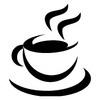 Det är skönt för både stallvärdar, ryttare och besökare att kunna ta en fika i klubbhuset. För att det ska vara möjligt behöver vi er hjälp i ungefär 3-4 timmar en gång per termin. Ni är ofta fler som hjälps åt så dela gärna på tiden om det förenklar för er. Har ni svårt att hinna i tid till caféets öppettid, kom så fort ni kan istället. Hellre öppet en stund än inte alls! Var vänlig notera vilken vecka det är er tur redan nu så att ni inte glömmer. Om ni inte kan på tilldelat datum så byt med någon på listan. På grund av GDPR kan vi inte lämna ut några uppgifter, men de som man delar cafét med rider samma dag, så leta rätt på dem när ni är på plats.   Elever som är yngre än 16 år, behöver ha en vuxen som står tillsammans med dem. Så här fungerar det i korthet (mer info finns i köket):Hämta nyckeln hos ridläraren.Tvätta händer och torka bänkar det första du gör.Brygg kaffe och plocka fram godis samt dricka från godisrummet. Prislista finner du på väggen. Nyckel till glassboxen finns i kassaskrinet. I glassboxen finns kaffebröd som du kan ta upp och tina om du vill. Vill ni baka och ta med en kaka är det väldigt välkommet! Räkna kassan när du stänger och lämna 50:- i växel. Resten lägger ni i ett kuvert som lämnas i brevlådan i godisrummet.Lämna tillbaka nyckeln till ridläraren.Stort tack för ert engagemang!OnsdagV 2Livia NibellElla Braw V 3Tindra RittmoiZelda FlorinV 4Doris LundellEdit LysbergV 5Tove KarlssonMelissa Ottosson (2)V 6Ella CarmichaelEbba MoisenV 7Alma Torsein FalkJulia KarlssonV 8Nathalie ErikssonHera NibellV 9Ebba Nilsson GustafssonVendela BörtnerV 10Tilde Kantola Liv Sjöblom (2)V 11Molly ValterssonEmilia SjöholmV 12Vilma Blomgren (2)Linnea BörjessonV 13Leiah Kilvall  (2)Filippa EkmanV 14Fiona LindkvistVictoria KlimV 15Tyra NilssonMoa FernströmV 16Viktoria JönssonIza NibellV 17Ida JohnssonJunia BevenhallV 18Emilia BenneklintStina HolmV 19Saga PerssonThea MoisenV 20Vilda LundellEllie RålidV 21Freja SundinV 22Alice OlssonV 23Sarah EricssonV 24Stina RöhssV 25Sofie Olsson